§13. Великобритания и ФранцияВеликобритания_____________________________________________Франция___________________________________________________Соотнесите утверждения:Пенинские горыГора Монблан (4807м)Каменный уголь, железная руда, нефтьУмеренно-континентальный климат1 место по запасам топливных ресурсов в Европе (без России)Мистраль ТемзаЛаура, СенаКатолики  Атомная энергетикаЦентры черной металлургии-Дюнкерке, Фоссе.90 % всех грузоперевозок принадлежит морскому транспортуПроизводство электроники и электротехникиМировой лидер по производству сахарной свеклыДоминирующие положение занимает животноводство2 место по производству винограда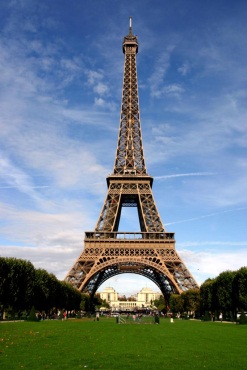 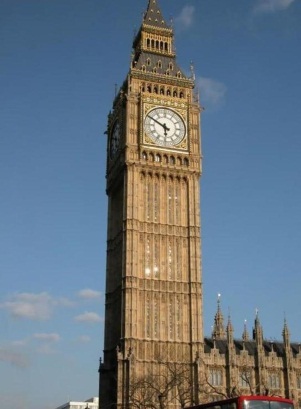 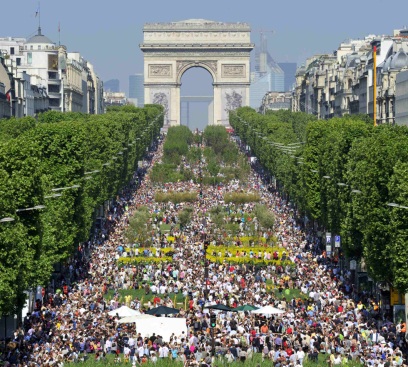 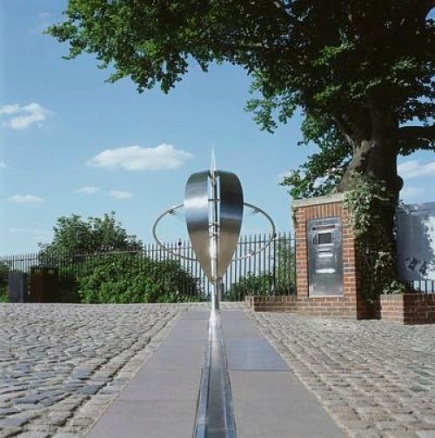 